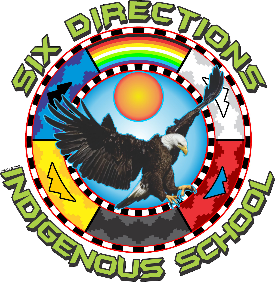 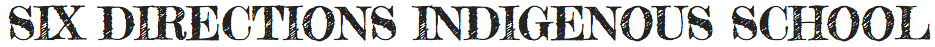 2055 NM-602Gallup, NM 87301Phone:  505-863-1900  Fax:  505-863-8826SDIS Regular Governing Council Meeting April 1, 2024Hybrid: Zoom & SDIS Commons5:30 PMJoin Zoom Meetinghttps://zoom.us/j/5099874772?pwd=ZWc5RmhYOWZZSjlYYmg0SnE2QmZidz09Meeting ID: 509 987 4772Passcode: H4udRYOne tap mobile• +1 507 473 4847 US• +1 564 217 2000 USMeeting ID: 509 987 4772Passcode: 763483   I.  Call to Order - Dr. Henderson, Chairperson called meeting to order @5:42 P.M. II.  Roll Call - Dr. Henderson, ChairpersonKaren Malone, Wilhelminia Yazzie, Zowie Banteah, and Chair Dr. Hendersonb) Others Present: Aaron Savoia, School Business Manager; Renee Cleveland, SDIS     Program Specialist; Becca Niiha, Head Administrator; Megan Wedderburn, TrustedED Consultant, Dr. Geneva Becenti, NISN-Dir. of Dine’ Language Mentor & Apprentice Program, Jeremiah and Monica Benally, Indigenous Educator Corps members, Zachary Lamy, Student; and parents – Dion and Natalie Selecion; Parent – Margaret Wytsalucy; Carrie Nastacio, Zuni Language Teacher; guest – Franceline DuncanIII.  Approval of Agenda  Approval of agenda as presented Karen Malone made a motion to approve the agenda for April 01, 2024; Wilhelmina Yazzie second the motion of the approval of agenda.Roll call vote: Karen Malone – yes, Wilhelmina Yazzie-yes, Zowie Banteah-yes, Dr. Henderson – yes (4 yes, 0 opposed and 0 abstained).IV. Approval of Meeting MinutesApproval of minutes Karen Malone made a motion to approve the agenda from last March 18, 2024 Special Meeting; Wilhelmina Yazzie second the motion of the approval of agenda.Roll call vote: Karen Malone – yes, Wilhelmina Yazzie-yes, Zowie Banteah-yes, Dr. Henderson – yes (4 yes, 0 opposed and 0 abstained).V. Public Comment – none at this timeVI. Presentations NISN Partnership with SDIS for Dine’ Language - Dr. Geneva BecentiOral and Written Navajo Language testIncrease 520 instructors for the Dine’ LanguageProcedures for reimbursementReview of MOA established in October 2023Next item suggested – Zuni Language teachers to be included in RFASDIS Data - Rebecca NiihaGrowth from EOY 2023 to BOY 2023 to MOY 2024Comments from Chair Dr. Henderson’s comments: change in school culture, staff, and curriculum aligned to our mission support this growthVII. Information ReportsTrustEducation – Megan Wedderburn Essential QuestionsMission Statement as the WHATMission Statement as the HOWSDIS Vision Pathways-educators, students, staff, and familiesSDIS Barriers Head Administrator’s ReportUpdates on testing schedules, calendar for new. Year, etc.School Budget Report – Aaron SavoiaSummary Report shared – Revenues ReportExpenditures ReportPurchase Orders ReportBank Registry ReportVIII. Discussion and Action ItemsSchool Finance Approval ItemsBudget Adjustment ReportsFY 2024 – Bar 0030-D, decrease bar from operational0031-I, increase bar to adjust negative amount in operation0032-I, increase bar for school fundraising cash carryover0033-D, decrease bar from general supplies and materialsWilhelmina Yazzie made a motion to accept BAR 0030-D, 0031-I, 0032-I, and 0033-D;  Karen Malone second the motionRoll call vote: Karen Malone – yes, Wilhelmina Yazzie-yes, Zowie Banteah-yes, Dr. Henderson – yes (4 yes, 0 opposed and 0 abstained).Contractual Agreements PowerSchoolWilhelmina Yazzie made a motion to approve the contract for PowerSchool as presented (other quotes were presented as well); Karen Malone second the motionRoll call vote: Karen Malone – yes, Wilhelmina Yazzie-yes, Zowie Banteah-yes, Dr. Henderson – yes (4 yes, 0 opposed and 0 abstained).NewselaGrant Applications BMEP(Bilingual Multicultural Education Program)Annual reports submittedApplication is due April 02, 2024Current amount received FY24 for $28,599.00.Wilhelmina Yazzie made a motion to approve the Bilingual Multicultural Education Program application; Karen Malone second the motionRoll call vote: Karen Malone – yes, Wilhelmina Yazzie-yes, Zowie Banteah-yes, Dr. Henderson – yes (4 yes, 0 opposed and 0 abstained).Grants to expire Some Grants do not carryover and Board advisement sought on what projects can be used with these funds (Title I, IDEA-B, Title II, RLS, IEA)Most grants are renewed each yearKaren Malone made a motion to acknowledge to support the spending plan addressed for the expiring fund; No one to second the motion; table the discussion per request GC members of spending plan and what funds will cover (Karen Malone rescind her motion to ask a clarifying question) – were the funds already identified and should we be voting on it.GC Chair – this item should have been under information and we do not need to vote on it; no action is neededClarification by Mr. Savoia for expendituresPolicy Work Session Scheduling and approval for Board RetreatGC Chair shared reasoning for this Board Retreat to meet with school attorney to go over school policiesPossible date scheduled for May 4, 2024Head Administrator EvaluationCopy of evaluation template will be shared by ChairProposed Calendars 2024/25 School Year Calendar presented by Zachary Lamy and Head AdministratorPaying close to NMPED requirements; holidays; and early release days consideredInformational item – present final at next board meetingIX. Discussion and Action Items: (Pursuant to Section 10-15-1(H)(2) and (H)(8) NMSA 1978, the Board will meet in closed session to discuss personnel matters.Candidates for InstructionSDIS StaffBoard will meet in closed session to discuss personnel matters.Wilhelmina Yazzie made a motion to go into Executive Session; Karen Malone second the motionRoll call vote: Karen Malone – yes, Wilhelmina Yazzie-yes, Zowie Banteah-yes, Dr. Henderson – yes (4 yes, 0 opposed and 0 abstained).X. Approval of ContractsMotion to come out of closed session by Wilhelmina Yazzie; Second by Karen MaloneRoll call vote: Karen Malone – yes, Wilhelmina Yazzie-yes, Zowie Banteah-yes, Dr. Henderson – yes (4 yes, 0 opposed and 0 abstained).Candidates for NISN applicantsApproval of contracts for LY, PC and CJ for the NISN Navajo Language programMotion to approve the contracts for all 3 candidates for LY, PC, and CJ by Wilhelmina Yazzie; second by Karen MaloneRoll call vote: Karen Malone – yes, Wilhelmina Yazzie-yes, Zowie Banteah-yes, Dr. Henderson – yes (4 yes, 0 opposed and 0 abstained)XI. Student Discipline Hearings Board honors the decision made and the expulsions will remainXII. Next Scheduled Board Meeting, April 30, 2024XIII. Adjournment at 8:05 P.M.MISSION STATEMENT The Six Directions Indigenous School, through a commitment to culturally relevant Indigenous education and interdisciplinary project-based learning, will develop critically conscious students who are engaged in their communities, demonstrate holistic well-being, and have a personal plan for succeeding in post-secondary opportunities.